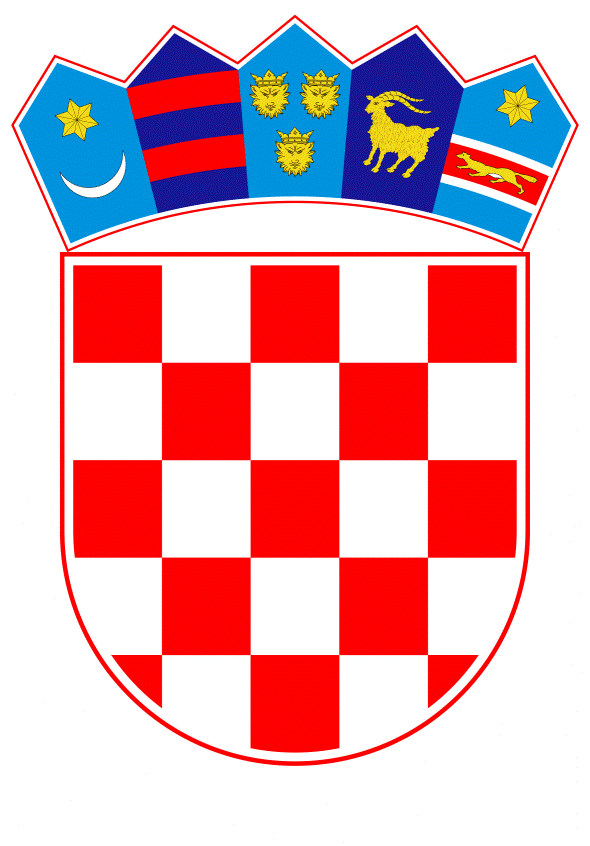 VLADA REPUBLIKE HRVATSKE	Zagreb, 2. rujna 2021.PREDLAGATELJ:	Ministarstvo gospodarstva i održivog razvoja PREDMET: Prijedlog odluke o davanju suglasnosti društvu HRVATSKI OPERATOR TRŽIŠTA ENERGIJE d.o.o. za sklapanje ugovora o okvirnom kreditu po transakcijskom računu Banski dvori | Trg Sv. Marka 2  | 10000 Zagreb | tel. 01 4569 222 | vlada.gov.hr PRIJEDLOGNa temelju članka 82. Zakona o proračunu (Narodne novine, br. 87/08,136/12,15/15), a u vezi s člankom 49. Zakona o izvršavanju državnog proračuna za 2021. godinu (Narodne novine, broj 135/20 i 69/21) Vlada Republike Hrvatske je na sjednici održanoj__________2021. godine donijela                                                                  ODLUKU o davanju suglasnosti društvu HRVATSKI OPERATOR TRŽIŠTA ENERGIJE d.o.o. za sklapanje ugovora o okvirnom kreditu po transakcijskom računu I.Daje se suglasnost društvu HRVATSKI OPERATOR TRŽIŠTA ENERGIJE d.o.o. za sklapanje ugovora o okvirnom kreditu po transakcijskom računu u iznosu do 100.000.000,00 kn za potrebe osiguranja likvidnosti sustava poticanja proizvodnje električne energije iz obnovljivih izvora energije i visokoučinkovite kogeneracije s ERSTE&STEIERMARKISCHE BANK d.d. uz sljedeće uvjete kredita:Davatelj kredita:   ERSTE&STEIERMARKISCHE BANK d.d.Primatelj kredita:  HRVATSKI OPERATOR TRŽIŠTA ENERGIJE d.o.o.Namjena: Financiranje povremenih potreba za održavanjem likvidnostiIznos kredita: do 100.000.000,00 kuna Rok otplate: 12 mjeseci Rok korištenja: traje do roka vraćanjaNačin korištenja: kredit se koristi kad račun Klijenta nije u pozitivnom saldu Način povrata: na dan roka vraćanja Račun Klijenta mora biti u pozitivnom salduKamatna stopa: fiksna 2,05% godišnje, obračunava se samo na iskorišteni iznosNaknada za odobrenje: za obradu i odobravanje kredita Banka će obračunati jednokratnu naknadu u visini od 0,08% od iznosa kredita, odnosno minimalno 450,00 kuna na dan sklapanja UgovoraNaknada za odobreni neiskorišteni iznos: za odobreni, a neiskorišteni iznos Kredita Banka će obračunavati naknadu u iznosu od 5.000,00 kuna kvartalno unatrag i na zadnji dan Roka korištenja i koja će biti plativa kvartalno i na zadnji dan roka korištenjaInstrumenti osiguranja: izjava sukladno članku 214. Ovršnog zakona (zadužnica) valjano izdana od strane Klijenta i potvrđenu kod javnog bilježnikaUgovorne obveze: Klijent se obvezuje izvršiti i/ili dostaviti Banci sljedeće: da će od dana sklapanja Ugovora pa do podmirenja svih obveza po  Ugovoru osigurati jedan radni dan u razdoblju od svaka tri mjeseca trajanja kredita da Račun Klijenta bude u pozitivnom saldu na barem jedan radni dan.   II.Obvezuje se društvo HRVATSKI OPERATOR TRŽIŠTA ENERGIJE d.o.o. da kreditno zaduženje iz točke I. ove Odluke koristiti za za potrebe osiguranja likvidnosti sustava poticanja proizvodnje električne energije iz obnovljivih izvora energije i visokoučinkovite kogeneracije.  III.Dužnik, odnosno društvo  HRVATSKI OPERATOR TRŽIŠTA ENERGIJE d.o.o.  obvezan je otplaćivati sve svoje obveze po zaduženju iz točke I. ove Odluke do konačne otplate, bez terećenja državnog proračuna Republike Hrvatske.   IV.Ova Odluka stupa na snagu danom donošenja.PREDSJEDNIKmr.sc. Andrej PlenkovićKlasa:		Urbroj:		Zagreb,	ObrazloženjeTrgovačko društvo Hrvatski operator tržišta energije d.o.o. (u daljnjem tekstu: HROTE) je sukladno mjerodavnim Zakonom o obnovljivim izvorima energije i visokoučinkovitoj kogeneraciji, (Narodne novine, br. 100/15, 123/16, 131/17 i  111/18; u daljnjem tekstu: ZOIEVUK) kao i relevantnim podzakonskim aktima odgovoran za vođenje sustava poticanja proizvodnje električne energije iz obnovljivih izvora. Nadzorni odbor HROTE, je na sjednici održanoj 15. srpnja 2021. dao suglasnost Upravi društva HROTE na pokretanje postupka ishođenja suglasnosti Vlade Republike Hrvatske za potpisivanje ugovora o okvirnom kreditu po transakcijskom računu.Ovo je uvjetovano aktualnim uvidom u financijsko stanje sustava poticanja koje vodi HROTE.Sustav poticanja obnovljivih izvora energije primarno počiva na naknadi za obnovljive izvore energije i visokoučinkovitu kogeneraciju koja se prikuplja od svih kupaca električne energije. Odlukom o naknadi za obnovljive izvore energije i visokoučinkovitu kogeneraciju iz 2017. godina ista je propisana na 10,5 lipa/kWh dok je u izmjenama te Odluke iz 2020. ista za pojedine kategorije kupaca iz poduzetništva smanjena sukladno odobrenom programu državne potpore i Uredbi o kriterijima za plaćanje umanjenje naknade za energetski intenzivno gospodarstvo, a kako bi se sukladno euoropskoj praksi osigurala konkurentnost istih. Nadalje HROTE  je u obvezi sukladno članku 41. stavku 5. ZOIEVUK, do kraja listopada tekuće godine dostaviti resornom Ministarstvu gospodarstva i održivog razvoja izvješće o planu prihoda i rashoda sustava poticanja za sljedeću godinu. U spomenutom izvješću iz listopada 2020. godine kojim se projicirala financijska strana sustava poticanja za 2021. godinu, planiran je pad prihoda u iznosu od oko 340 milijuna kuna na godišnjoj razini. Međutim uvažavajući činjenicu da su sredstva bila prikupljena iz prethodnog perioda, prvenstveno jer određene elektrane su ušle u sustav poticaja kasnije od planiranog, financijska održivost sustava bila je predviđena i planirana od strane HROTE do kraja 2021. godine. Treba naglasiti da HROTE 60% električne energije prodaje na burzi, a 40% po zagarantiranoj otkupnoj cijeni od 42 lipe/kWh opskrbljivačima.  Zbog posljedica pandemijske 2020. godine i svih negativnih utjecaja koje je ista imala na tržite električne energije, HROTE bilježi oko 340 milijuna kuna manji prihod od onog planiranog. Najznačajniji parametri koji su utjecaji na manjak prihodovne strane, uvjetovani prije svega kretanjima na tržištu, su pad potrošnje električne energije u Republici Hrvatskoj od oko 6% u odnosu na 2019. godinu te osjetni pad cijena električne energije na tržištu, od oko 30 % u odnosu na 2019. godinu. Usporedno s ovime, u 2020. godini je počela i primjena Uredbe o kriterijima za plaćanje umanjenje naknade za energetski intenzivno gospodarstvo, što je dodatno umanjilo prihode Operatora tržišta za 60-tak milijuna kuna. Negativni trendovi su se nastavili i u prvim mjesecima 2021. godine, dok u drugom kvartalu 2021. godine postupno dolazi do stanovitog oporavka cijena električne energije na tržištu i rasta potrošnje električne energije, što je odgodilo planirani pad likvidnosti sustava od konca prvog kvartala na početak trećeg kvartala ove godine. Učinak evidentiranog manjka prihoda na stanje računa sustava poticanja je u određenoj mjeri amortiziran sredstvima akumuliranim u proteklih nekoliko razdoblja, tako da na dan 16. srpnja 2021., projekcije govore da će do konca 2021. godine nedostajati oko 170 milijuna kuna za uredno izvršenje ugovornih obveza.Kako bi se prilagodio novonastaloj situaciji uvjetovanoj prije svega dinamikom tržišta, HROTE je zatražio ponudu za okvirni/revolving kredit po transakcijskom računu od svoje poslovne banke Erste&Steiermärkische Bank d.d., koja ujedno vodi transakcijski račun posebne namjene putem kojeg se isplaćuju poticaji proizvođačima električne energije iz obnovljivih izvora.Okvirni kredit po transakcijskom računu omogućuje fleksibilno i jednostavno povlačenje potrebnih likvidnih sredstava, a koristi se po načelu okvirnog kredita po tekućim računima građana. Takva vrsta kredita je svojevrsni obnavljajući kredit koji služi za financiranje povremenih potreba za održavanjem likvidnosti. Za razliku od drugih kredita, okvirni kredit po transakcijskom računu nema unaprijed definiran broj uplata ili isplata, već se odobrava okvirni iznos kredita koji HROTE može koristiti prema svojoj potrebi.  Slijedom gore navedenog, HROTE planira koristiti sredstva jednom mjesečno i to u iznosu koji će biti vidljiv nakon što se utvrdi stanje prihoda odnosno rashoda stavke (računa) iz koje se isplaćuju poticaji. Taj se iznos ne može točno i precizno utvrditi budući je ovisan o parametrima koji se unaprijed ne mogu precizno utvrditi, a oni su: potrošnja, proizvodnja, cijena električne energije na burzi električne energije i drugo. Pri određivanju visine kredita od 100 milijuna kuna u obzir su uzete i buduća kretanja cijena na tržištu, ali i izmjene koje će omogućiti do kraja godine i da se sustav dodatno financira i iz prihoda od emisija CO2.S obzirom na sve navedeno, sukladno članku 82. Zakona o proračunu (Narodne novine, br.  87/08, 136/12 i 15/15) te članku 49. Zakona o izvršavanju državnog proračuna Republike Hrvatske za 2021. godinu (Narodne novine, broj 135/20 i  69/21), Ministarstvo gospodarstva i održivog razvoja predlaže da Vlada Republike Hrvatske donese odluku o davanju suglasnosti za sklapanje ugovora o okvirnom kreditu po transakcijskom računu društva HRVATSKI OPERATOR TRŽIŠTA ENERGIJE d.o.o. u iznosu do 100.000.000,00 kn.